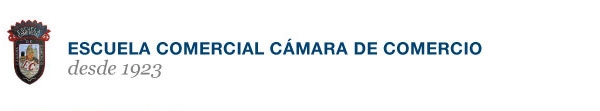 Correo : rmedinago@hotmail.comINSTRUCCIONES: Conteste en orden y enumere sus respuestas y enviar vía correo a más tardar a las 9:00 p.m.1.- Dados los siguientes conjuntos:A = {1, 3, 4, 5, 7, 8, 10,11, 12}   B = {1, 2, 3, 5, 6, 8, 12,13}                                                                             C = {1,2,3,5,7,8,10,11,12}  Ω = {1,2, 3, 4, 5, 6, 7, 8, 9, 10, 11, 12,13, 14, 15,16, 17}     Determine lo que a continuación se pide:	       a) A c U Bc       b) (A c B )c            c) (Ac – B)   C D) A c  Bc       E) (A c - B c )c            2.-  Dados los siguientes conjuntos:A = {1,3,4,5,10,13,17,19,21,24,26}B = { 1,2,8,10,12,17,19,21,22,24}C = { 1,2,3,5,8,13,15,17,20,21,22,25}Ω = {1,2,3,4,5,6,7,8,10,12,13,14,15,16,17,19,20,21,22,24,25,26}Determine lo que a continuación se pide:A U B           Bc  Ac  ABA- BValor por reactivo 1.0Valor total 10. 0 puntos Matemáticas Básicas Nombre del alumno:Nombre del alumno:Grupo:100 - A100 - AFecha de entrega:29 DE SEPTIEMBRE